Ассамблея народа Казахстана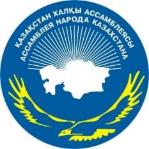 ДАЙДЖЕСТПО ОСВЕЩЕНИЮ В СМИС 14.01.11-25.01.2019АСТАНА 2019РЕСПУБЛИКАНСКИЕ МЕРОПРИЯТИЯна портале Ассамблеи народа Казахстана:МОЛОДЕЖЬ АЛМАТЫ ПЕРВОЙ ПОДХВАТИЛА БЛАГОТВОРИТЕЛЬНУЮ АКЦИЮ АНК «SARQYT»https://assembly.kz/ru/news/assembly/molodezh-almaty-pervoy-podhvatila-blagotvoritelnuyu-akciyu-ank-sarqytКАЗАТУ ПОДГОТОВИТ КАДРЫ ДЛЯ КАЗАХСТАНСКОГО ДИСТРИБЬЮТОРА ЯПОНСКОЙ КОМПАНИИhttps://assembly.kz/ru/news/assembly/kazatu-podgotovit-kadry-dlya-kazahstanskogo-distribyutora-yaponskoy-kompaniiВ АСТАНЕ ПРОЙДЕТ МОЛОДЕЖНЫЙ ФОРУМ ЛИДЕРОВ АССОЦИАЦИИ ПРЕДПРИНИМАТЕЛЕЙ АНКhttps://assembly.kz/ru/news/assembly/v-astane-proydet-molodezhnyy-forum-liderov-associacii-predprinimateley-ankЗАНЯТИЕ ПО ГОСУДАРСТВЕННО-ПРАВОВОЙ ПОДГОТОВКЕ ДЛЯ ВОЕННОСЛУЖАЩИХ ПРОШЛО ВО ДВОРЦЕ МИРА И СОГЛАСИЯhttps://assembly.kz/ru/news/assembly/zanyatie-po-gosudarstvenno-pravovoy-podgotovke-dlya-voennosluzhashchih-proshlo-voПРИ САРЫАРКИНСКОМ РАЙОННОМ АКИМАТЕ СТОЛИЦЫ ПЛАНИРУЕТСЯ ОТКРЫТЬ КАБИНЕТ МЕДИАЦИИhttps://assembly.kz/ru/news/assembly/pri-saryarkinskom-rayonnom-akimate-stolicy-planiruetsya-otkryt-kabinet-mediaciiАССОЦИАЦИЯ ПРЕДПРИНИМАТЕЛЕЙ АНК ПРЕДЛОЖИЛА СОЗДАТЬ РЕСУРСНЫЙ ЦЕНТР ПО ВОПРОСАМ ТРУДОУСТРОЙСТВА МОЛОДЕЖИhttps://assembly.kz/ru/news/assembly/associaciya-predprinimateley-ank-predlozhila-sozdat-resursnyy-centr-po-voprosamВ АСТАНЕ ПРОШЕЛ РОЖДЕСТВЕНСКО-КРЕЩЕНСКИЙ КОНЦЕРТhttps://assembly.kz/ru/news/assembly/v-astane-proshel-rozhdestvensko-kreshchenskiy-koncertАНК АЛМАТЫ ПЛАНИРУЕТ ОРГАНИЗОВАТЬ ОБЩЕСТВЕННЫЕ ПРИЕМНЫЕ НА БАЗЕ ДОМА ДРУЖБЫhttps://assembly.kz/ru/news/region/ank-almaty-planiruet-organizovat-obshchestvennye-priemnye-na-baze-doma-druzhbyВ ТОРЖЕСТВЕННОЙ ЦЕРЕМОНИИ ОТКРЫТИЯ ГОДА МОЛОДЕЖИ С УЧАСТИЕМ ПРЕЗИДЕНТА АНК ПРЕДСТАВЛЯЮТ 17 ДЕЛЕГАТОВhttps://assembly.kz/ru/news/assembly/v-torzhestvennoy-ceremonii-otkrytiya-goda-molodezhi-s-uchastiem-prezidenta-ankТАМИЛА РОЗМЕТОВА ВЫСТУПИЛА С ИНИЦИАТИВОЙ ВЫСАДИТЬ ЯБЛОНЕВЫЙ САД В АСТАНЕhttps://assembly.kz/ru/news/assembly/tamila-rozmetova-vystupila-s-iniciativoy-vysadit-yablonevyy-sad-v-astaneПРЕЗИДЕНТ ПРИЗВАЛ БЕРЕЧЬ КОНФЕССИОНАЛЬНОЕ И ЭТНИЧЕСКОЕ МНОГООБРАЗИЕhttps://assembly.kz/ru/news/assembly/prezident-prizval-berech-konfessionalnoe-i-etnicheskoe-mnogoobrazieВ АСТАНЕ СОСТОИТСЯ МОЛОДЕЖНЫЙ ФОРУМ ЛИДЕРОВ АССОЦИАЦИИ ПРЕДПРИНИМАТЕЛЕЙ АНКhttps://assembly.kz/ru/news/assembly/v-astane-sostoitsya-molodezhnyy-forum-liderov-associacii-predprinimateley-ankВ АСТАНЕ ПРОХОДИТ МОЛОДЕЖНЫЙ ФОРУМ ЛИДЕРОВ АССОЦИАЦИИ ПРЕДПРИНИМАТЕЛЕЙ АССАМБЛЕИ НАРОДА КАЗАХСТАНАhttps://assembly.kz/ru/news/assembly/v-astane-prohodit-molodezhnyy-forum-liderov-associacii-predprinimateley-assambleiЛЕОНИД ПРОКОПЕНКО: ВЫСТУПЛЕНИЕ ГЛАВЫ ГОСУДАРСТВА НА ОТКРЫТИИ ГОДА МОЛОДЕЖИ ПРАКТИЧЕСКИ ЯВИЛОСЬ ПОСЛАНИЕМ МОЛОДЕЖИ КАЗАХСТАНАhttps://assembly.kz/ru/news/assembly/leonid-prokopenko-vystuplenie-glavy-gosudarstva-na-otkrytii-goda-molodezhiТАМИЛА РОЗМЕТОВА: БИЗНЕСА БЫ НЕ БЫЛО В НАШЕЙ СТРАНЕ БЕЗ МИРА И СОГЛАСИЯ. ЭТИМ И ЗАНИМАЕТСЯ НАША АССАМБЛЕЯhttps://assembly.kz/ru/news/assembly/tamila-rozmetova-biznesa-ne-bylo-v-nashey-strane-bez-mira-i-soglasiya-etim-iАТЫРАУСКИЙ КОЗИЙ СЫР В СОВРЕМЕННЫХ УПАКОВКАХ ПЛАНИРУЕТСЯ ПОСТАВЛЯТЬ НА ЭКСПОРТhttps://assembly.kz/ru/news/assembly/atyrauskiy-koziy-syr-v-sovremennyh-upakovkah-planiruetsya-postavlyat-na-eksportМОЛОДЕЖЬ КАЗАХСТАНА: ОТ СЛОВ К КОНКРЕТНЫМ ДЕЙСТВИЯМhttps://assembly.kz/ru/news/assembly/molodezh-kazahstana-ot-slov-k-konkretnym-deystviyamНа телеканалах: 
1. Молодежный форум лидеров Ассоциации предпринимателей АНК начал работу в Астане
https://24.kz/ru/news/social/item/292271-molodezhnyj-forum-liderov-assotsiatsii-predprinimatelej-ank-nachal-rabotu-v-astane2. Молодежный форум лидеров Ассоциации предпринимателей Ассамблеи народа Казахстана прошел в Астане
https://astanatv.kz/ru/news/46009/3. Молодежный форум лидеров Ассоциации предпринимателей Ассамблеи народа Казахстана прошел в Астанеhttps://nurtv.kz/news/view-22150-molodezhnyi-forum-liderov-assotsiatsii-predprinimatelei-assamblei-naroda-kazakhstana-proshel-v-astane4. На Форуме молодых предпринимателей АНК дан старт добрым делам
https://24.kz/ru/news/social/item/292382-na-forume-molodykh-predprinimatelej-ank-dan-start-dobrym-delam5. “Любовь начинается со страсти” – Нурсултан Назарбаевhttps://1tv.kz/lyubov-nachinaetsya-so-strasti-nursultan-nazarbaev/Флэшмоб «Мой ответ Президенту» запустили молодые бизнесмены
https://24.kz/ru/news/social/item/292309-fleshmob-moj-otvet-prezidentu-zapustili-molodye-biznesmenyв печатных изданиях: Саркыт для многодетных семейhttp://apgazeta.kz/2019/01/16/sarkyt-dlya-mnogodetnyx-semej/​Self-made-лидеры вдохновляютhttps://www.kazpravda.kz/articles/view/self-made-lideri--vdohnovlyautВ необычном формате прошло занятие по государственно-правовой подготовке в региональном командовании «Юг»https://sarbaz.kz/ru/army/v-neobychnom-formate-proshlo-zanyatie-po-gosudarstvenno-pravovoy-podgotovke-v-regionalnom-komandovanii-yug-19201655/Гектар под сад в Астане и новое министерство: самые яркие выступления открытия Года молодежи с участием Президента РКhttps://www.kazpravda.kz/projects/page/4614060Молодая фермерша из Атырау попросила у Нурсултана Назарбаева один гектар земли в Астанеhttps://kazpravda.kz/news/prezident2/molodaya-fermersha-poprosila-u-nursultana-nazarbaeva-odin-gektar-zemli-v-astaneЭнергия молодых заряжает Казахстанhttps://www.kazpravda.kz/articles/view/energiya-molodih-zaryazhaet-kazahstanДерзайте, молодые!https://www.caravan.kz/gazeta/derzajjte-molodye-513919/Интернет ресурсы: Благотворительная акция по оказанию помощи сиротам началась в Семее https://www.inform.kz/ru/blagotvoritel-naya-akciya-po-okazaniyu-pomoschi-sirotam-nachalas-v-semee_a3490434Ассоциация предпринимателей АНК предложила создать ресурсный центр по вопросам трудоустройства молодежиhttps://qagro.wordpress.com/2019/01/21/%D0%B0%D1%81%D1%81%D0%BE%D1%86%D0%B8%D0%B0%D1%86%D0%B8%D1%8F-%D0%BF%D1%80%D0%B5%D0%B4%D0%BF%D1%80%D0%B8%D0%BD%D0%B8%D0%BC%D0%B0%D1%82%D0%B5%D0%BB%D0%B5%D0%B9-%D0%B0%D0%BD%D0%BA-%D0%BF%D1%80%D0%B5/В Астане прошел молодежный форум лидеров Ассоциации предпринимателей АНКhttps://bnews.kz/ru/news/molodie_predprinimateli_i_startaperi_sobralis_na_ploshchadke_ank_v_astaneВ Астане прошел молодежный форум лидеров Ассоциации предпринимателей АНКhttps://aqparat.info/news/2019/01/25/9134002-v_astane_proshel_molodezhnyi_forum_lider.html?_ga=2.195455340.176203390.1548823042-1043116228.1547182876Наталья Карагеур: В Казахстане выросло поколение креативных молодых людейhttps://www.inform.kz/ru/natal-ya-karageur-v-kazahstane-vyroslo-pokolenie-kreativnyh-molodyh-lyudey_a3492495Молодежь Казахстана становится конкурентоспособной в мире - Рустам Кайрыев https://www.inform.kz/ru/molodezh-kazahstana-stanovitsya-konkurentosposobnoy-v-mire-rustam-kayryev_a3492449Тимур Джумурбаев: Молодёжь Казахстана должна оправдать доверие Президента https://www.inform.kz/ru/timur-dzhumurbaev-molodezh-kazahstana-dolzhna-opravdat-doverie-prezidenta_a3492354Шерзод Пулатов: Глава государства постоянно улучшает условия обучения для молодежиhttps://www.inform.kz/ru/sherzod-pulatov-glava-gosudarstva-postoyanno-uluchshaet-usloviya-obucheniya-dlya-molodezhi_a3491687Молодежный форум Self-made стартовал в Астанеhttps://www.inform.kz/ru/molodezhnyy-forum-self-made-startoval-v-astane_a3491585Число желающих заняться волонтерством увеличится - член АНКhttps://www.inform.kz/ru/chislo-zhelayuschih-zanyat-sya-volonterstvom-uvelichitsya-chlen-ank_a3490911Государство создает все условия для молодежи - член АНК https://www.inform.kz/ru/gosudarstvo-sozdaet-vse-usloviya-dlya-molodezhi-chlen-ank_a3490901Член АНК: Год молодежи - знаменательное событие для всех казахстанцевhttps://www.inform.kz/ru/chlen-ank-god-molodezhi-znamenatel-noe-sobytie-dlya-vseh-kazahstancev_a3490879Международный турнир по волейболу прошел в Туркестанской области https://www.inform.kz/ru/mezhdunarodnyy-turnir-po-voleybolu-proshel-v-turkestanskoy-oblasti_a3490035Общественный фонд «Каһармандар» презентовали в Акмолинской областиhttps://www.inform.kz/ru/obschestvennyy-fond-kaharmandar-prezentovali-v-akmolinskoy-oblasti_a3489224В необычном формате прошло занятие по государственно-правовой подготовке в РгК «Юг»https://www.inform.kz/ru/v-neobychnom-formate-proshlo-zanyatie-po-gosudarstvenno-pravovoy-podgotovke-v-rgk-yug_a3488824О главном – нестандартноhttp://magnolia.kz/articles/23154-o-glavnom-nestandartno.htmlВ необычном формате прошло занятие по государственно-правовой подготовке в региональном командовании «Юг»
https://www.mod.gov.kz/rus/press-centr/novosti/&page=2?cid=0&rid=6019В необычном формате прошло занятие по государственно-правовой подготовке в региональном командовании «Юг»https://dknews.kz/voennye-novosti/v-neobycnom-formate-proslo-zanatie-po-gosudarstvenno-pravovoi-podgotovke-vВ нестандартном формате прошло занятие жамбылских военнослужащихhttp://ru.zhambylnews.kz/lentanews/62661-v-nestandartnom-formate-proshlo-zanyatie-zhambylskih-voennosluzhashhih.htmlГод молодежи. Что поручил Назарбаев
https://tengrinews.kz/kazakhstan_news/god-molodeji-chto-poruchil-nazarbaev-361908/Как прошло открытие Года молодёжи в Казахстанеhttps://informburo.kz/stati/kak-proshlo-otkrytie-goda-molodyozhi-v-kazahstane-reportazh-informburokz.htmlНовое министерство и яблоневый сад – молодежь озвучила идеи Назарбаеву
https://ru.sputniknews.kz/society/20190123/8976753/nazarbaev-molodezh-idei-predlozheniya.htmlНа открытии Года молодёжи в Казахстане Назарбаеву предложили создать новое министерствоhttps://forbes.kz/process/na_otkryitii_goda_molodeji_v_kazahstane_predlojili_sozdat_novoe_ministerstvo/Назарбаев поручил Ассамблее народа Казахстана перестроить работу с акцентом на молодежную политикуhttps://zonakz.net/2019/01/23/nazarbaev-poruchil-assamblee-naroda-kazaxstana-perestroit-rabotu-s-akcentom-na-molodezhnuyu-politiku/Молодежные организации запустили патриотический event-проектhttps://www.zakon.kz/4955072-molodezhnye-organizatsii-zapustili.htmlВыступление Президента Казахстана Н.А. Назарбаева на торжественной церемонии открытия Года молодежиhttps://ortcom.kz/ru/jastar-jyly-2019/vystuplenie-prezidenta-kazahstana-n-nazarbaeva-na-torzhestvennoj-ceremonii-otkrytiya-goda-molodezhiНазарбаев предложил акиму Астаны отдать гектар под яблоневый садhttps://www.nur.kz/1774666-nazarbaev-predlozil-akimu-astany-otdat-gektar-pod-ablonevyj-sad.htmlНурсултан Назарбаев официально дал старт Году молодежи в Казахстанеhttp://vecher.kz/incity/budushchee-stranyВысадить яблоневый сад в Астане предложила фермер из Атырауhttps://elorda.info/ru/news/view/vysadity-yablonevyy-sad-v-astane-predloghila-fermer-iz-atyrauСхему посадки яблоневого сада представят акиму Астаныhttps://bnews.kz/ru/news/akim_astani_i_molodoi_fermer_tamila_rozmetova_obsudyat_shemu_yablonevogo_sada_v_stolitseМОЛОДЕЖНЫЙ ФОРУМ SELF-MADE СТАРТОВАЛ В АСТАНЕhttps://7news.kz/novosti/molodezhnyy-forum-self-made-startoval-v-astaneСМИКоличество материаловКоличество материаловАНКAssembly.kz16Печатные изданияhttp://apgazeta.kz11www.kazpravda.kz44sarbaz.kz11Телеканалы24.kz33astanatv.kz11nurtv.kz111tv.kz11Интернет ресурсы/www.inform.kz12qagro.wordpress.com1bnews.kz2aqparat.info1magnolia.kz1www.mod.gov.kz1dknews.kz1ru.zhambylnews.kz1tengrinews.kz1/informburo.kz1ru.sputniknews.kz1forbes.kz1zonakz.net1zakon.kz1ortcom.kz1www.nur.kz1http://vecher.kz1elorda.info17news.kz1ИТОГО В СМИ5959